Publicado en  el 08/03/2016 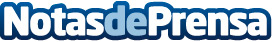 Air Europa incorpora wifi a bordo de sus BoeingDatos de contacto:Nota de prensa publicada en: https://www.notasdeprensa.es/air-europa-incorpora-wifi-a-bordo-de-sus-boeing Categorias: Viaje Turismo E-Commerce http://www.notasdeprensa.es